         R E P U B L I K A   H R V A T S K A    VUKOVARSKO-SRIJEMSKA ŽUPANIJA    OPĆINA BABINA GREDA 
          OPĆINSKO VIJEĆE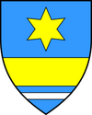 KLASA: 940-03/23-01/1URBROJ: 2196-7-02-23-1Babina Greda, 22. prosinca 2023.Na temelju članaka 35. i 48. stavak 3. Zakona o lokalnoj i područnoj (regionalnoj) samoupravi („Narodne novine“ broj 33/01, 60/01, 129/05, 109/07, 125/08, 36/09, 150/11, 144/12, 19/13, 137/15, 123/17, 98/19 i 144/20), članka 412. Zakona o trgovačkim društvima („Narodne novine“ broj 111/93, 34/99, 121/99, 52/00, 118/03, 107/07, 146/08, 137/09, 125/11, 152/11, 111/12, 68/13, 110/15, 40/19, 34/22, 114/22, 18/23 i 130/23) te članka 18. Statuta Općine Babina Greda („Službeni vjesnik“ Vukovarsko-srijemske županije br. 11/09, 04/13, 03/14, 01/18, 13/18, 03/20, 04/21, 16/23 i 18/23), članka 45. Poslovnika o radu Općinskog vijeća („Službeni vjesnik“ Vukovarsko – srijemske županije br. 16/09, 01/18 i 04/21),  Općinsko vijeće Općine Babina Greda na 25. sjednici održanoj 22. prosinca 2023. godine, donosiO D L U K Uo prodaji 1 (jednog) poslovnog udjela Općine Babina Greda u trgovačkom društvu GEOTERMALNI IZVORI d.o.o.Članak 1.Vukovarsko-srijemska županija i Općina Babina Greda osnivači/članovi su trgovačkog društva GEOTERMALNI IZVORI d.o.o. Babina Greda, Vladimira Nazora 3, MBS:030131784, OIB:82879161434, upisan kod Trgovačkog suda u Osijeku s  temeljnim kapitalom u iznosu od 5.300,00 eura.Vukovarsko-srijemska županija i Općina Babina Greda imatelji su ukupno četiri poslovna udjela i to:- Vukovarsko-srijemska županija imatelj je dva poslovna udjela, jedan pod rednim brojem 5 (pet) u nominalnom iznosu od 2.380,00 eura i jedan pod rednim brojem 6 (šest) u nominalnom iznosu od 270,00 eura,- Općina Babina Greda imatelj je dva poslovna udjela, jedan pod rednim brojem 7 (sedam) u nominalnom iznosu od 2.380,00 eura i jedan pod rednim brojem 8 (osam) u nominalnom iznosu od 270,00 eura.Članak 2.Vukovarsko-srijemska županija prodaje svoj poslovni udio u trgovačkom društvu GEOTERMALNI IZVORI d.o.o. pod rednim brojem 5 (pet) u nominalnom iznosu od 2.380,00 eura, a što predstavlja 44,91% temeljnog kapitala Društva.Postupak prodaje poslovnih udjela provest će se  javnim prikupljanjem ponuda.Članak 3.Općina Babina Greda prodaje svoj poslovni udio pod rednim brojem 7 (sedam) u nominalnom iznosu od 2.380,00 eura, a što predstavlja 44,91% temeljnog kapitala Društva javnim prikupljanjem ponuda.Vukovarsko-srijemska županija i Općina Babina Greda uvjetuju prodaju svojih poslovnih udjela isključivo istom kupcu.Članak 4.Početna cijena poslovnih udjela pod rednim brojevima 5 (pet) i 7 (sedam) iznosi 898.020,00 eura (osamstodevedesetosamtisućaidvadeseteura).Početna cijena iz prethodnog stavka predstavlja tržišnu vrijednost poslovnih udjela pod rednim brojevima 5 (pet) i 7 (sedam) te je utvrđena Procjenom vrijednosti udjela od strane TENSIT.COM d.o.o. za računovodstvo i poslovno savjetovanje Vukovar, Europske Unije 22.Članak 5.U cilju brže, učinkovitije i ekonomičnije provedbe postupka javnog prikupljanja ponuda Vukovarsko-srijemska županija i Općina Babina Greda zajedno će raspisati i provesti javni poziv za prikupljanje ponuda za kupnju poslovnih udjela u trgovačkom društvu GEOTERMALNI IZVORI d.o.o.Prihvaća se prijedlog Sporazuma o zajedničkom raspisivanju i provođenju javnog poziva za prikupljanje ponuda za kupnju poslovnih udjela u trgovačkom društvu GEOTERMALNI IZVORI d.o.o. koji se nalazi  u prilogu ove Odluke i čini njezin sastavni dio.Ovlašćuje se općinski načelnik Općine Babina Greda na potpisivanje Sporazuma iz stavka 2. ovog članka.Članak 6.	Prihvaća se prijedlog teksta Javnog poziva za prikupljanje ponuda za kupnju poslovnih udjela u trgovačkom društvu GEOTERMALNI IZVORI d.o.o. koji se nalazi se u prilogu ove Odluke i čini njezin sastavni dio.Članak 7.Najpovoljnijom ponudom će se smatrati ona u kojoj je ponuđena najviša cijena, uz uvjet da ispunjava i sve druge uvjete iz Javnog poziva.Članak 8.Odluku o odabiru najpovoljnije ponude ili poništenju Javnog poziva donijet će Općinsko vijeće Općine Babina Greda u odnosu na svoj poslovni udjel.Članak 9.Ovlašćuje se općinski načelnik Općine Babina Greda za provedbu svih pravnih radnji radi provedbe ove Odluke.Članak 10.Ova Odluka stupa na snagu prvog dana od dana objave u „Službenom vjesniku“ Vukovarsko–srijemske županije.                                                                PREDSJEDNIK OPĆINSKOG VIJEĆA                                                                                   Tomo Đaković+*xfs*pvs*lsu*cvA*xBj*qEC*oCa*qdA*uEw*yyn*pBk*-
+*yqw*owE*jow*jCj*ugc*dys*kfm*xBB*wau*jus*zew*-
+*eDs*lyd*lyd*lyd*lyd*jvm*kpy*uFz*zdv*jqc*zfE*-
+*ftw*snj*yuj*dwj*sta*ngg*Dak*nCk*ugj*jjC*onA*-
+*ftA*alz*jtD*czr*zil*bjt*zhg*nDt*woB*mwC*uws*-
+*xjq*toz*boB*Bsf*BtD*bsh*lym*jEE*vCz*Bcj*uzq*-
